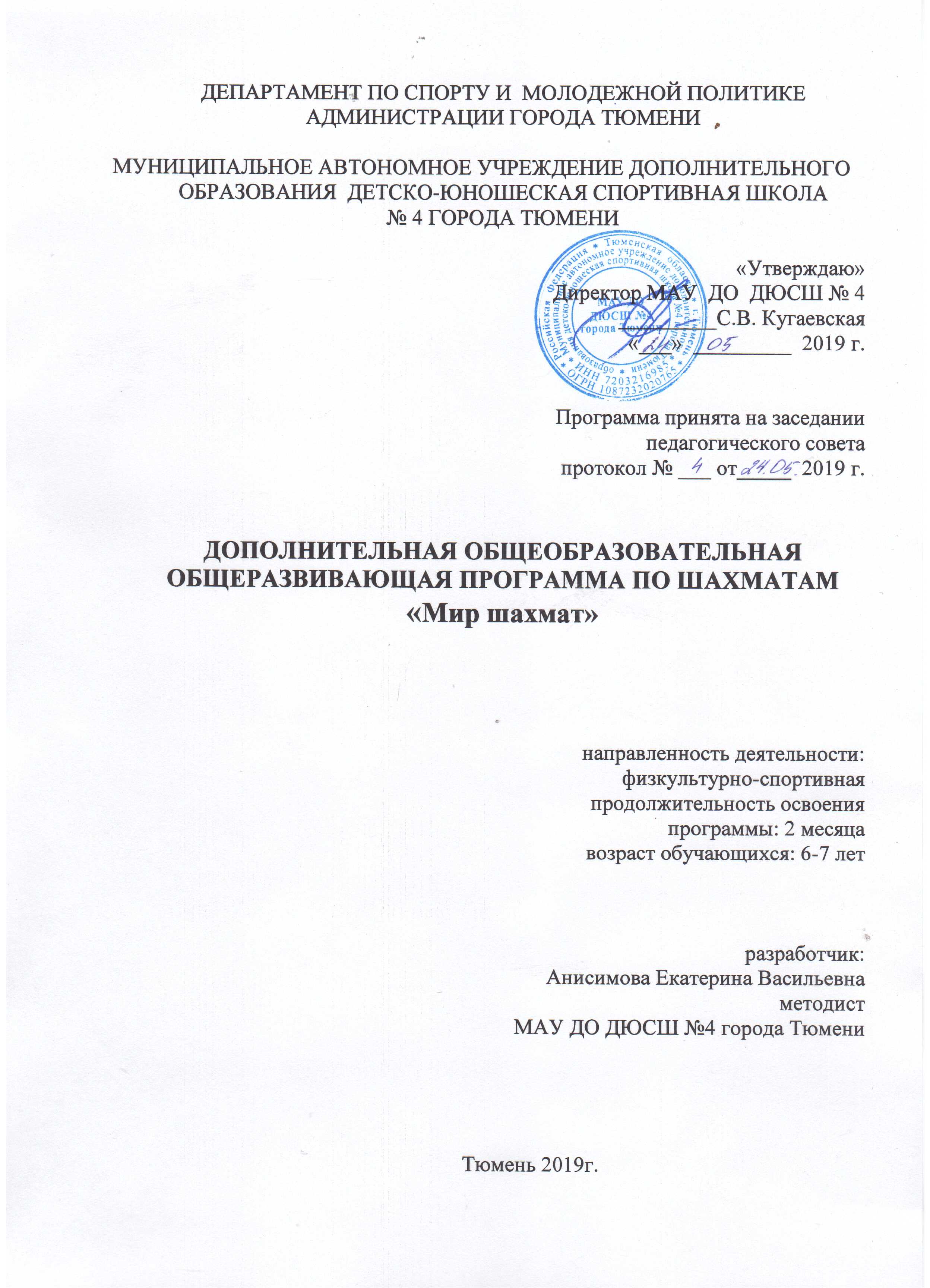 ОГЛАВЛЕНИЕАннотация к программе	Дополнительная общеобразовательная общеразвивающая программа «Мир шахмат» (далее - программа) по направленности физкультурно-спортивная. Стартовый уровень программы (ознакомительный этап) является начальным этапом для освоения программы «Шахматы», предусматривающего знакомство с азами шахматной игры. Основной формой изучения материала программы является игра (игровая деятельность), что актуально для детей возраста 6-7 лет и позволяет сформировать у детей мотивацию к занятиям шахматами.Программа реализуется в оборудованном помещении расположенного по адресу: г.Тюмень, ул. Депутатская 129/1, ул.Энергетиков 30/3.Программа рассчитана на обучающихся 6-7 лет, не имеющих медицинских противопоказаний (медицинское заключение об отсутствии противопоказаний к занятию соответствующим видом спорта).Программа может быть адаптирована для обучающихся с ограниченными возможностями здоровья.Программа является краткосрочной и рассчитана на 2 месяца с продолжительностью занятий  8  академических часов из расчета 1 занятие по 45 минут (один академический час) в неделю. Претендент может быть зачислен на любом этапе обучения.Программа реализуется из числа педагогических работников МАУ ДО ДЮСШ №4 города Тюмени имеющие соответствующие образование, квалификационную категорию, справку об отсутствии судимости.Форма обучения по программе очная, форма организации образовательной деятельности групповая и индивидуальная, минимальное число детей 10, максимальное -15 детей.Финансирование программы осуществляется из средств местного бюджета путем персонифицированного финансирования дополнительного образования детей в Тюменской области. По окончании прохождения программы обучающимся предлагается перейти на дополнительную общеобразовательную общеразвивающую программу «Шахматы в начальной школе» или другие общеобразовательные общеразвивающие программы реализуемые учреждением.Пояснительная запискаНормативно-правовой и документальной основой дополнительной общеобразовательной общеразвивающей программы по шахматам «Мир шахмат» являются:- Федеральный закон  от 29.12.2012 г. № 273-ФЗ «Об образовании в Российской Федерации»; - Распоряжение Правительства РФ от 04.09.2014 № 1726-р «Об утверждении Концепции развития дополнительного образования детей»;- Распоряжение Правительства РФ от 29.05.2015г.№ 996-р «Об утверждении Стратегии развития воспитания в Российской Федерации на период до 2025 года»;- Федеральный закон от 29.12.2010 № 436-ФЗ (ред. От 18.12.2018) «О защите детей от информации, причиняющей вред их здоровью и развитию»;- Приказ Минпросвещения России от 09.11.2018г. № 196 «Об утверждении Порядка организации и осуществления образовательной деятельности по дополнительным общеобразовательным программам» (Зарегистрировано в Минюсте России 29.11.2018г. № 52831);- Постановление Главного государственного санитарного врача РФ от 04.07.2014г.№ 41 «Об утверждении СанПиН 2.4.4.3172-14 «Санитарно-эпидемиологические требования к устройству, содержанию и организации режима работы образовательных организаций дополнительного образования детей»;Регламентируется: Уставом МАУ ДО ДЮСШ №4 города Тюмени; Лицензией на образовательную деятельность; Дополнительной общеобразовательной общеразвивающей программой «Шахматы в начальной школе» утвержденной пед.советом от 24.05.2019 года, протокол №4. Отличительной особенностью вида спорта шахматы в том что, шахматы являются одним из популярных видов спорта во всем мире. Спортивную деятельность шахматиста обычно ассоциируют с умственной работой, имеющей яркую эмоциональную окраску. Особенность шахмат, несомненно, оказывает определенное влияние и на систему подготовки, в которой в отличие от других видов спорта центральное место занимает профессиональная шахматная подготовка, а физическая подготовка решает лишь задачи общего характера, например, развитие общей выносливости.Актуальность программы и педагогическая целесообразность заключается в том, что учебные занятия способствуют закреплению интереса к игре, развитию творческого мышления юных шахматистов. Шахматы являются одним из средств проявления целеустремленности, самообладании и воли. Новизна программы заключается в разработке и использовании на занятиях педагогом  современного дидактического материала (карточки, тесты шахматные этюды и задачи), активизирующих общие и индивидуальные логические особенности обучающихся.Программа реализуется в оборудованном помещении по адресу: г.Тюмень,  ул.Депутатская 129/1, ул.Энергетиков 30/3.По окончании программы обучающимся предлагается общеобразовательная программа «Шахматы в начальной школе».Цели и задачиЦель программы: развитие логического мышления  обучающихся через обучение игре в шахматы.Задачи программы:Образовательные- получение первоначальных знаний, умений и навыков, предусмотренных учебными дисциплинами образовательной общеразвивающей программы «Шахматы»;- сформировать базовые знания шахматной игры: дебют, миттельшпиль, эндшпиль;воспитательные- воспитывать ответственность, коммуникативность, толерантность;- воспитывать сдержанность, умение управлять своими эмоциями в процессе организации и проведении игровой соревновательной деятельности;развивающие- расширять кругозор о шахматах как о науке, искусстве и спорте;- совершенствовать устойчивые навыки решения шахматных задач;- стимулировать творческую активность и умственные способности.Основной формой изучения материала программы является игра, как основная ведущая деятельность для детей 6-7 лет. По характеру деятельности — образовательная.По педагогическим целям — физкультурно -  спортивная.По форме занятий — групповая и индивидуальная.Продолжительность программы: 8 недель. Продолжительность одного академического занятия – 45 минут. Продолжительность занятий в неделю составляет- 1 раз.Формы занятий: учебно-тренировочные; рекреационные.Финансирование: в рамках персонифицированного финансирования. Наличие лицензии на правоведения образовательной деятельности.Наполняемость групп: минимальная наполняемость групп 10 человек.Кадровое обеспечение: Реализация программы обеспечивается педагогическими работниками и другими специалистами, имеющими соответствующее среднее профессиональное образование или высшее образование, а также при наличии справки об отсутствии судимости.Условия набора детей: принимаются все дети, желающие заниматься спортом, не имеющие медицинских противопоказаний, по заявлению от родителей или законных представителей, в установленном для данного вида спорта минимальном возрасте.В Программе учитываются индивидуальные потребности ребенка, связанные с его жизненной ситуацией и состоянием здоровья, определяющие особые условия получения им образования, индивидуальные потребности отдельных категорий детей. Данная программа может быть адаптирована и использована для обучающихся с ограниченными возможностями здоровья: - дети с нарушением слуха (слабослышащие);- дети с нарушением речи.- дети с задержкой психического развития.При составлении программы учитывались базовые знания и умения, сформированные у обучающихся.  В результате прохождения программного материала обучающийся должен сформировать предметные компетенции. В процессе обучения предусматриваются следующие формы учебных занятий: - типовое занятие, сочетающее в себе объяснение и практическое упражнение; - собеседование; - консультации;практическая работа под руководством тренера - преподавателя по закреплению определенных навыков и самостоятельное выполнение упражнений; творческие встречи с мастерами шахматного искусства.Основные приемы на занятиях: устный рассказ, показ материала на демонстрационной доске, показ материала на проекторе, самостоятельное решение обучающимися аналогичных задач.На практике основными приемами является игра в шахматы и разбор сыгранных обучающимися партий.Формы и методы  реализации программы:уроки;групповые занятия;игровая деятельность;конкурсы решения;турнирная практика;разбор партий.Средства  реализации программы:учебно-тематические планы;методические указания и методическое обеспечение программы;сборники задач;шахматная литература.Формы обучения:беседы;решение шахматных задач и этюдов;тематические сеансы одновременной игры;консультационные тренировочные партии;самостоятельные задания.Ценностные ориентиры содержания программыЗанятия шахматами по данной образовательной программе, способствуют улучшению внимания детей, а это  одна из главных задач, стоящих перед тренером-преподавателем. Шахматы учат ребёнка предупреждать и контролировать угрозы противника. В данном случае развитию внимания  способствует мотивация, возникающая у обучающегося в процессе интеллектуального единоборства. Ожидаемые результаты и способы их проверки	За месяц обучения обучающиеся получают базовые знания шахматной игры: дебют, миттельшпиль, эндшпиль.Учитывая психологические особенности детей младшего школьного возраста,  больше половины занятий реализуется через игру. Это различные конкурсы, сеансы одновременной игры, тренировочные партии и, конечно, турниры. Игровая практика обучающиеся необходима еще и потому, что в основе шахматного совершенствования лежит спортивная борьба. В ней обучающиеся  оттачивают свое умение, приобретают практический опыт, получают эстетическое и моральное удовлетворение.Формой аттестации данной программы является открытое занятие, где можно определить уровень освоения пройденного материалаК числу планируемых результатов освоения программы отнесены:Личностные  результаты ценностно-смысловая ориентация учащихся;действие смыслообразования;нравственно-этическое оценивание.Метапредметные  результаты  Коммуникативные: умение выражать свои мысли;разрешение конфликтов, постановка вопросов;управление поведением партнера: контроль, коррекция;планирование сотрудничества с учителем и сверстниками.построение  высказываний в соответствии с условиями коммуникации.Регулятивные:целеполагание; волевая саморегуляция; коррекция;контроль в форме сличения с эталоном;планирование промежуточных целей с учетом результата.Познавательные:умение структурировать знания;выделение и формулирование учебной цели;выделение необходимой информации.Предметные результатыК концу месяца обучения  обучающиеся должны знать:Историю шахмат;       Основы  разыгрывания дебюта, знание их классификации;Способы  реализации материальных преимуществ.К концу месяца обучения  обучающиеся должны уметь:применять  основные тактические приёмы  в миттельшпиле;реализовывать большое материальное преимущество;управлять  своими эмоциями в процессе организации и проведении игровой соревновательной деятельности.Общая характеристика программыСовременная концепция общего образования неразрывно связана с идеей развития личности ребенка, формирование его творческих способностей, воспитание важных личностных качеств. Всему этому способствует обучение в игре в шахматы. В условиях игры дети сосредотачиваются лучше и запоминают больше, чем в условиях лабораторных опытов. Игра в шахматы в больше степени способствует тому, что ребенок переходит к мышлению в плане представлений. Игровой опыт ложится в основу особого свойства мышления, позволяющего стать на точку зрения других людей, предвосхитить их будущее поведение и на основе этого строить свое собственное поведение. Программа предполагает образовательную общеразвивающую подготовку по виду спорта шахматы, разработана на базе современных требований педагогики, психологии, физиологии и теории ФК, примерных тематических программ ведущих тренеров по шахматам России в соответствии с нормативно-правовым законодательством регулирующие учреждение дополнительного образования.Учебный планУчебный план – это основной документ, в котором распределены учебные часы и отражены темы занятий. Содержание учебного плана отражает распределение времени по основным разделам программы.Занятия проводятся в комбинированной форме, и могут включать теоретическую и практическую части (игру и разбор партий) или быстрые шахматы в равном соотношении. Учитывая большую важность практики и краткосрочность программы, обучающимся рекомендуется регулярно проводить практическую самоподготовку, играя в свободное время с различными соперниками.Примерный учебный план распределения учебного материала Содержанием программы (тематический план)I. Теоретическая подготовкаТеоретическая подготовка проводится в форме бесед, лекций. Учебный материал распределяется на весь период обучения. При проведении теоретических занятий следует учитывать возраст занимающихся и излагать материал в доступной форме. В зависимости от конкретных условий работы в план можно вносит коррективы. Примерные темы для теоретической подготовки:Правила игры.Шахматная доска, поля, фигуры, ходы фигур. Ценность фигур. Правила шахматной игры. Первоначальные понятия. Нотация. Контроль времени на обдумывание ходов в партии. Таблица очередности игры в соревнованиях. Правило определения цвета фигур.Исторический обзор развития шахмат. Происхождение шахмат.Распределение программного материла по занятиямЗанятие 1. Исторический обзор развития шахмат. Знакомство с шахматами.История возникновения шахмат. Исторические факты, даты, имена, легенды. Знакомство с шахматной доской. Детские загадки про шахматы. Шахматные фигуры – названия. Сказки про шахматы.Занятие 2. Миттельшпиль: Шахматная доска (теория).  Начальная позиция. Расположение фигур на доске. Горизонтальная линия. Количество полей в горизонтали. Количество горизонталей на доске. Вертикальная линия. Количество полей в вертикали. Количество вертикалей на доске. Цель игры. Назначение букв латинского алфавите по горизонтали. Назначение цифр по вертикали. Диагональ. Отличие диагонали от горизонтали и вертикали. Количество полей в диагонали. Большая белая и большая черная диагонали. Центр доски. Имя каждой клетки. Шахматная нотация.Дидактические задания и игры «Найди горизонталь», «Найди вертикаль», «Назови цвет клетки».Занятие 3. Дебют.   Как   начинать  партию.   Основные  дебютные   принцы.  Занятие 4. Миттельшпиль: Ходы и взятия шахматных фигур. Расстановка фигур перед шахматной партией. Правило: «Ферзь любит свой цвет». Как ходит и бьет: ладья, слон, ферзь, конь, пешка, король. Самая сильная и самая слабая фигура. Практические примеры взятия фигур и пешек.Дидактические задания и игры «Волшебный шахматный мяч», «На каком поле находится фигура?», «Перечисли все возможные ходы фигуры?».Занятие 5. Миттельшпиль. Введение понятия- «пат». Когда случается ничья. Вечный шах. Понятие записи партии. Практические примеры по теме. Турнирная практика.Занятие 6. Эндшпиль. «Пешка-душа партии» (теория). Значение пешки в шахматной партии. Пешечная структура. Проходные пешки, связанные, блокированные, сдвоенные, изолированные пешки. Превращение пешки. Практические примеры.Занятие 7. Эндшпиль. Повторение ранее пройденного материала по окончаниям. Необходимость равноценных разменов. Нападение на пешки слоном. Расположение пешек исходя из цвета слона. Мат ферзем и королем. Практические примеры применения новых знаний.Занятие 8. Практическое занятие.Повторение пройденного материала. Тренировочные партии пешки. Побеждает тот, кто первым срубит 6 пешек. Турнирная практика.Условия реализации программыОбразовательные технологииМетодическое обеспечение дополнительной общеобразовательной программыБольшое значение для реализации целей подготовки шахматистов имеет использование в образовательном процессе передовых методов обучения, тренировки и организации тренировочного и воспитательного процесса с помощью единой методической системы, доведенной до уровня поурочных программ.Для проведения теоретической части занятия тренером-преподавателем используется словесный и наглядный метод, на практической части занятия- практический метод организации занятия.Деятельность обучающихся на теории носит разнообразный характер и может изменяться от слушателя до исследователя. На практической части – деятельность обучающихся исследовательская в парах.На начальном этапе преобладает репродуктивный метод. Он применяется при обучении детей правилам игрыВ первом случае объясняются правила игры, во втором - алгоритмы выигрыша в эндшпиле.  Метод проблемного обучения расширяется практически на протяжении всей программы, особенно при рассмотрении различий в разных школах игры. Материально-техническое обеспечение программыОценочные материалы. Промежуточная аттестация	В работе с детьми дошкольного возраста следует осторожно оценивать детей, поскольку оценка, с одной стороны, может стимулировать ребенка осознанно управлять своими действиями, с другой стороны, вызовет эмоциональные переживания, которые могут быть как положительными, так и отрицательными. Оценки условно разделяют на: - воспитывающую (регулирующую поведение детей); - обучающую (определяющую качество выполнения движения). При выборе оценки не следует увлекаться отрицательными оценками, поскольку ее частое повторение приводит к тому, что нарушений требований тренера-преподавателя становится для ребенка нормойФормы и методы контроля, система оценок1.Аттестация: форма контроляВ программе обучения используются две формы контроляуспеваемости – текущая и промежуточная.Методы текущего контроля:-оценка за работу на занятии.-результаты на открытом занятии.Учет успеваемости обучающихся проводится тренером- преподавателем на основе текущих занятий, их посещений, индивидуальной проверки умений и знаний. При оценке обучающегося учитывается так же его участие в турнирах. Критерии оценокЛитература для разработки программы и образовательного процесса 1.Галлахер Д. Шахматные комбинации. Решебник. Шахматный университет. - М.,20132. Голенищев В. "Программа подготовки шахматистов IV и III разрядов". – М., 2015.3.Губницкий С.Б, Хануков М.Г, Шедей С.А.  Полный курс шахмат». М., ACT, 2010 4.Калиниченко Н.М.  Шахматная стратегия». М., «Гранд», 2005.5.Костров В.,Белявский Б. 2000 шахматных задач. Решебник. Связка двойной удар. М. Русский шахматный дом. 2013.6.Костров В.,Белявский Б. 2000 шахматных задач. Решебник. Отвлечение завлечение. М. Русский шахматный дом. 2012.7. Котов А. "Как стать гроссмейстером". – М.2007.8.Пожарский В.  «Шахматный учебник», Ростов-на-Дону, «Феникс», 2001.9. Пожарский В.  «Шахматный учебник на практике», Ростов-на-Дону, «Феникс», 2003 г.10. Петрушина Н.  «Шахматный учебник для детей». Ростов-на-Дону, «Феникс», 2004 г.11.Эстрин Я.Б., Н.М. Калиниченко «Шахматные дебюты». М., «Гранд», 2005.Литература для детей и родителей1. Журавлев Н. «Шахматы. Шаг за шагом».- М.,2012.2.Сухин И.Г. Задачи к курсу "Шахматы - школе". Первый год обучения. 1500 малофигурных позиций".  – М.,2012. 3. Сухин И.Г. Задачи к курсу «Шахматы, второй год» Учебник, М., «Духовное возрождение». -  Обнинск,  2012.4. Сухин И.Г. Задачи к курсу «Шахматы - школе  третий год обучения. – Обнинск, 2014. Аннотация к программе3Пояснительная записка4Цели и задачи5          Ценностные ориентиры содержания программы8Ожидаемые результаты и способы их проверки9Общая характеристика программы10Учебный план11Примерный учебный план распределения учебного материала 11Содержанием программы (тематический план)12Распределение программного материла по занятиям13Условия реализации программы15Методическое обеспечение дополнительной общеобразовательной программы14Материально-техническое обеспечение программы15Оценочные материалы. Промежуточная аттестация16Литература для разработки программы и образовательного процесса17№ п/пНаименование разделов и темВсего часовшахматышахматыФормаконтроля№ п/пНаименование разделов и темВсего часовтеорияпрактикаФормаконтроля1.Исторический обзор 11Устный опрос2Теоретическая подготовка2.1.Дебют2112.2.Миттельшпиль2112.3.Эндшпиль2113Открытое занятие11ТестовоезаданиеИтого:Итого:844Технология, метод, приемОбразовательные событияПоказатели эффективности реализации.Компетенции обучающихсяПоказатели эффективности реализации.Компетенции обучающихсяМозговой штурмАнализ партий великих шахматистовУмение анализировать в команде Умение анализировать в команде Технология творческой групповой работыСоставление шахматных этюдовУмение работать в группе, научиться видеть и уважать свой труд и труд других  ребят и педагога. Давать адекватную оценку своей деятельности и других - формирование  толерантного отношения к  окружающим.Умение работать в группе, научиться видеть и уважать свой труд и труд других  ребят и педагога. Давать адекватную оценку своей деятельности и других - формирование  толерантного отношения к  окружающим.Личностно- ориентированное обучениеИндивидуальная работа с одаренными детьми. Участие в соревнованиях.Умение доводить начатое дело до конца.Умение доводить начатое дело до конца.Здоровье сберегающие технологииСоблюдение режимных  моментов школы,  санитарно- гигиенических условий и требований к занятиям, учебному помещению. Проведение инструктажей  по ТБ и ОТ. Подбор средств обучения с учётом возрастных особенностей и здоровья детей.Соблюдение режимных  моментов школы,  санитарно- гигиенических условий и требований к занятиям, учебному помещению. Проведение инструктажей  по ТБ и ОТ. Подбор средств обучения с учётом возрастных особенностей и здоровья детей. Соблюдение техники безопасности на занятиях, профилактика ДТП и пожароопасных ситуаций.Профилактика сколиоза.Информационные технологииСоздание слайдовых презентаций, использование  Интернет-ресурсов; создание обучающих шахматных позиций к занятию;Создание слайдовых презентаций, использование  Интернет-ресурсов; создание обучающих шахматных позиций к занятию;Умение  педагога использовать в работе современные технологии. Создавать имидж: презентации,   обучающие шахматные позиции к занятию.Технология развивающего обученияИндивидуальная работа с одаренными детьми (привлечение их к выступлениям на соревнованиях)Индивидуальная работа с одаренными детьми (привлечение их к выступлениям на соревнованиях)Развивать смелость публичного выступления на соревнованиях, владеть своими эмоциями; владеть навыками работы в паре, в группе.№п/пРаздел, темаОбеспечение программы методическими видами (показ тренера)Рекомендации по проведению практических работДидактические и лекционный материал1Обучение шахматам. Как научиться играть в шахматы.Рассказ, показОбучение следует начинать с каждой фигуры по отдельности.Конспект занятий, презентация, демонстрационный материал2Обучение шахматам. Как быстро выиграть в шахматы.Рассказ, показСамый простой способ выиграть новичка – поставит «детский мат».Конспект занятий, презентация, демонстрационный материал3.Шахматная тактикаРассказ, показРешать задачи следует начинать с альбома «начальный уровень» сложности.Конспект занятий, презентация, демонстрационный материал№Перечень  инструментов и приспособленийПеречень  инструментов и приспособленийКоличество1Оборудованиеи приспособленияПарты школьные121Оборудованиеи приспособленияШахматные доски121Оборудованиеи приспособленияШахматы121Оборудованиеи приспособленияСтулья241Оборудованиеи приспособленияШахматные часы121Оборудованиеи приспособленияКомпьютер с шахматными  программами12Методические разработкиУчебное пособие «Шахматы для начинающих» Бочкарев О.В..  Издание 2018 г.24 экз.2Методические разработки«О творчестве тюменских шахматистов»2Методические разработки«Особые  правила  шахматной игры»2Методические разработки«Шахматные  понятия»2Методические разработки«Тайны  шахматного  языка»2Методические разработки«Повторение - залог  хорошего  обучения»2Методические разработки«Мат  в  простейших  окончаниях»2Методические разработки«Центр  и  фланги»2Методические разработки«Тактические  приемы»2Методические разработки«Теория  окончаний»3Наглядные   пособия  /карточки/«Разбор  комбинаций»3Наглядные   пособия  /карточки/«Расположение  фигур»3Наглядные   пособия  /карточки/«Тактические  ходы»5 («отлично»)Регулярное посещение занятий, отсутствиепропусков без уважительных причин. Активнаяработа на тренировках, сдача нормативов.4 («хорошо»)Регулярное посещение занятий, отсутствиепропусков без уважительных причин, активнаяработа на тренировках.3 («удовлетворительно»)Нерегулярное посещение занятий, пропуски безуважительных причин, пассивная работа натренировках.«Зачет»Отражает достаточный уровень подготовки иисполнения на данном этапе обучения,соответствующий программным требованиям.